РезюмеВасильев Александр МихайловичЦель: соискание должности журналистаДата рождения: 17.11.1985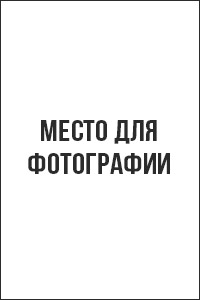 Город:  ПсковСемейное положение: женатТелефон: +7-xxx-xxx-xx-xxE-mail: mail@mail.ruОбразование высшее (очное):Ставропольский Государственный Университет (2002-2007 г.г.)Специальность: журналистДополнительное образование (курсы):Курсы и тренинги по журналистике от лучших мэтров современностиОпыт работы:Дополнительная информация:Знания иностранных языков: английский разговорный, французский, испанский, греческий.Владение компьютером: на уровне опытного пользователя (офисные программы, Фотошоп, владение специализированными интернет-сервисами для копирайтеров и журналистов)Личные качества: ответственность, внимательность, доброжелательностьПрофессиональные навыки: грамотная речь, умение быстро и красиво писать тексты на любую тему.Рекомендации с предыдущего места работы:ООО «Информационная газета Ромашка»Главный редактор: Сидоров Александр Александровичт. +7-xxx-xxx-xx-xxОжидаемый уровень заработной платы: 45 000 рублей.Готов к командировкам.Приступаю к работе немедленно!Шаблон резюме подготовлен экспертами делового онлайн-журнала «ПАПА ПОМОГ»http://papapomog.ru12.10.2014 — наст. времяООО «Информационная газета Ромашка»Должность: журналистДолжностные обязанности:Написание статей;
Коррекция готовых материалов;Общение с ключевыми клиентами;
Организация корпоративных мероприятий.01.08.2008-12.08.2014Газета «Ставропольская правда»Должность: корреспондентДолжностные обязанности:Составление пресс-релизов;
Общение с клиентами;
Написание статей;
Разовая помощь руководителю газеты;
Ведение отчетности.